         Agenda: Algemene Leden vergadering dd. 12 november 2018   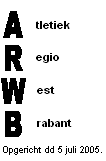                                                                             Ver         Agenda: Algemene Leden vergadering dd. 12 november 2018                                                                               Ver         Agenda: Algemene Leden vergadering dd. 12 november 2018                                                                               VerAanvang: 19.30 uurLocatie      kantine DJA accommodatie, sportpark Akkermolen, Akkermolenweg- Zundert.Aanvang: 19.30 uurLocatie      kantine DJA accommodatie, sportpark Akkermolen, Akkermolenweg- Zundert.Aanvang: 19.30 uurLocatie      kantine DJA accommodatie, sportpark Akkermolen, Akkermolenweg- Zundert.AgendaOpening PresentieIngekomen stukkenBehandeling verslag ALV dd. 16 april 2018 (bijlage)Behandeling actiepunten uit deze vergaderingMededelingen bestuurMededelingen Atletiek UnieMededelingen UnieraadsledenDoor leden ingebrachte onderwerpen ( indienen uiterlijk 2 november 2018)Begroting 2019Athletic ChampsStandaard onderwerpen- Terugblik seizoen 2018 -Website ARWB                  - ARWB Crosscompetitie -Interregio wedstrijd 2019 -Brabantse kampioenschappen -ETVoorbereiding wedstrijdkalender 2019Continuiteit ARWB bestuurVaststellen datum en locatie voorjaarsoverleg (voorstel: 15 april 2019- AVO’83 )Sluiting.